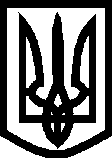 УКРАЇНА ВИКОНАВЧИЙ КОМІТЕТМЕЛІТОПОЛЬСЬКОЇ  МІСЬКОЇ  РАДИЗапорізької областіР І Ш Е Н Н Я01.10.2020			                                                      № 184/1Про створення міждисциплінарноїкомандиКеруючись ст.ст. 42, 50 Закону України «Про місцеве самоврядування в Україні», відповідно до ст. 4 Закону України «Про органи і служби у справах дітей та спеціальні установи для дітей», Положення про службу у справах дітей Мелітопольської міської ради Запорізької області, затвердженого рішенням 44 сесії Мелітопольської міської ради Запорізької області VІІ скликання від 26.10.2018 № 6/1, на виконання вимог п. п. 2, 19, 20, 21 Порядку забезпечення соціального захисту дітей, які перебувають у складних життєвих обставинах, у тому числі дітей, які постраждали від жорстокого поводження, затвердженого постановою Кабінету Міністрів України від 01.06.2020 № 585 «Про забезпечення соціального захисту дітей, які перебувають у складних життєвих обставинах» виконавчий комітет Мелітопольської міської ради Запорізької області, з метою організації соціального захисту дітей, які перебувають у складних життєвих обставинах,ВИРІШИВ: 1. Утворити міждисциплінарну команду, до якої включити суб’єктів виявлення та/або організації соціального захисту дітей, які перебувають у складних життєвих обставинах: заклади освіти, заклади охорони здоров’я, заклади соціального захисту населення, інші заклади та установи з питань здійснення заходів у сфері запобігання та протидії домашньому насильству і насильству за ознакою статі, управління освіти Мелітопольської міської ради Запорізької області, відділ охорони здоров’я Мелітопольської міської ради Запорізької області, управління соціального захисту населення Мелітопольської міської ради Запорізької області, службу у справах дітей Мелітопольської міської ради Запорізької області, Мелітопольський міський центр соціальних служб для сім’ї, дітей та молоді, фахівців із соціальної роботи,  інших надавачів соціальних послуг, Мелітопольський ВП ГУНП в Запорізькій                             області,      територіальний     орган    ДСНС    та    підпорядковані     підрозділи, 2спеціалізовані установи з надання безоплатної первинної правової допомоги, місцевий центр з надання безоплатної вторинної правової допомоги, бюро правової допомоги, суд, орган прокуратури, уповноважені органи з питань пробації, інші загальні та спеціалізовані служби підтримки осіб, постраждалих від домашнього насильства та насильства за ознакою статі.2. Уповноважити службу у справах дітей Мелітопольської міської ради Запорізької області для забезпечення допомоги кожній конкретній дитині, яка перебуває у складних життєвих обставинах:1) формувати  персональний  склад міждисциплінарної команди на підставі пропозицій суб’єктів;2) організувати діяльність міждисциплінарної команди та проведення  засідань.3. Контроль за виконання цього рішення покласти на заступника міського голови з питань діяльності виконавчих органів ради Судакова І.Секретар Мелітопольської міської ради                                 Роман РОМАНОВПерший заступник міського голови з питань діяльності виконавчих органів ради 					Ірина РУДАКОВА